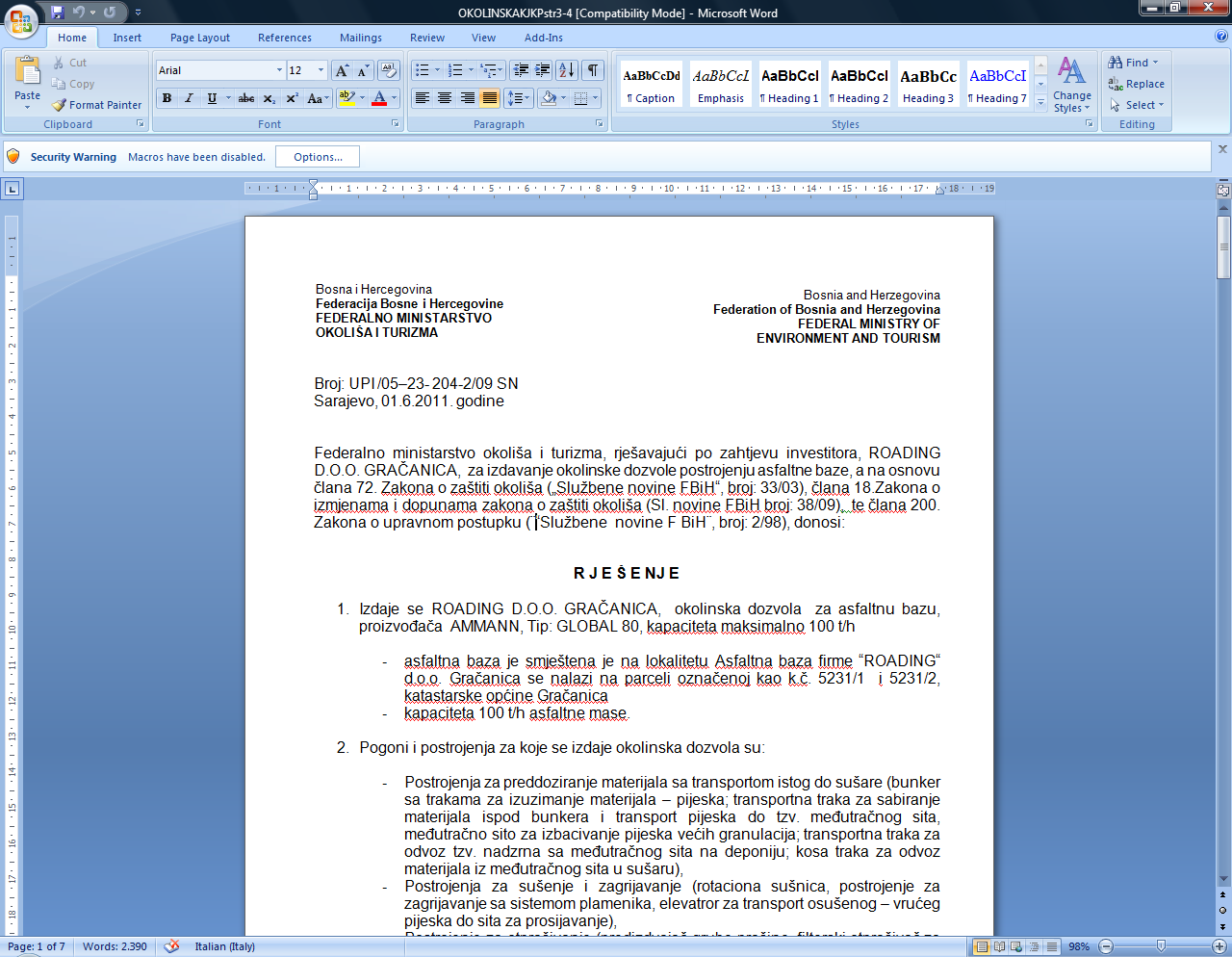 Broj: UP-I 05/2-02-19-5-272/21 SNSarajevo, 23. 02. 2022. godineFederalno ministarstvo okoliša i turizma, na osnovu čl. 65. i 71. Zakona o zaštiti okoliša („Službene novine Federacije BiH“, broj 15/21), čl. 7. stav (1) tačka a) Uredbe o projektima za koje je obavezna procjena uticaja na okoliš i projektima za koje se odlučuje o potrebi procjene uticaja na okoliš („Službene novine Federacije BiH“ broj 51/21) (u daljem tekstu: Uredba) i čl. 200 Zakona o upravnom postupku Federacije Bosne i Hercegovine (¨Službene novine Federacije BiH¨, br.: 02/98 i 48/99), rješavajući po zahtjevu za prethodnu procjenu uticaja na okoliš investitora ECO WAT d.o.o. Kiseljak, sa sjedištem u ul. Josipa Bana Jelačića bb, Kiseljak, donosi:RJEŠENJEUtvrđuje se da nije potrebno dalje provođenje procjenu uticaja na okoliš putem izrade studije  uticaja na okoliš za projekat izgradnje dalekovoda DV 220 V dužine 3,2 km na parcelama k.č.817/1 K.O. Trijebanj, k.č. 2/15 K.O: Crnići u Općini Stolac i k.č. 934 K.O: Stanojevići, Grad Čapljina sa trafostanicom Hodovo 220/20 kV snage 3 x 60 MVA  za potrebe priključenja solarnog parka 150 MW na naponsku mrežu koji se namjerava realizirati na području Općine Stolac i Općine Čapljina sadržan u ovom rješenju, po zahtjevu nosioca projekta - investitora ECO WAT d.o.o. Kiseljak, ul. Josipa Bana Jelačića bb, Kiseljak. Pravni osnov za postupanje U skladu sa POGLAVLJE IX - PROCJENA UTICAJA NA OKOLIŠ, čl. 68. do 72. Zakona o zaštiti okoliša („Službenenovine Federacije BiH“, broj: 15/21) i Uredba o projektima za koje je obavezna procjena uticaja na okoliš i projektima za koje se odlučuje o potrebi procjene uticaja na okoliš ("Službene novine Federacije BiH", broj: 51/21) kojom je propisano da prenos električne energije nadzemnim kablovima (PRILOG II.) spada u projekte za koje se provodi procjena uticaja na okoliš.  Zahtjev za  prethodnu procjenu uticaja na okoliš (PPUO) podnesen je u skladu sa članom 6. stav (3) Uredbe na obrascu III Uredbe koji je usglašen sa čl. 69. stav (2) Zakona, a izradila ga je ovlaštena konsultantska kuća Zagrebinspekt Mostar.Podaci o nositelju projekta Podnosilac zahtjeva za prethodnu procjenu uticaja na okoliš je investitor „ECO-WAT“ d.o.o, ul. Josipa Bana Jelačića bb, Kiseljak, ID 4404617360002,  koji se obavezao da u ime privrednog društva “ELEKTROPRENOS BiH” a.d. Banja Lukaizgradi priključni dalekovod DV 2x220 kV za TS 220/20 kV “HODOVO”, koji će predati u osnovno sredstvo privrednom duštvu “ELEKTROPRENOS BiH” a.d. Banja Luka, a u cilju brže realizacije projekta. Prema članu 18. Stav 2, Pravilnika o priključku (“Službeni glasnik BiH”, broj: 95/08), investitor i vlasnik priključka je ELEKTROPRENOS BiH. Zbog kratkih rokova izgradnje priključka, uvažavajući osnovni pristup da elektrane treba pravovremeno priključiti na mrežu, na zahtjev ECO WAT d.o.o. Kiseljak, izgradnja priključka je povjeravena ECO WAT d.o.o. Kiseljak uz nadzor privrednog društva Elektroprenosa BiH.  U skladu s navedim, Korisnik je investitor priključka na prenosnu mrežu, a po izgradnji Korisnik će priključak prenijeti u osnovna sredstva ELEKTROPRENOSA BiH bez naknade. Prema čl. 2., čl. 5. i čl. 10.  Pravila o pristupu treće strane na prijenosni sistem (“Službeni glasnik BiH”, broj: 104/06),  pravo pristupa prenosnom sistemu imaju svi licencirani subjekti za proizvodnju, distribuciju, snabdijevanje, trgovinu i kupci električne energije na objektivan I nediskriminirajući način, a prema članu 7. istih Pravila, prava I obaveze “Elektroprijenosa BiH”, “Nezavisniog operatera sistema u BIH” i lica koja imaju pravo pristupa prijenosnom sistemu regulišu se ugovorom. Podaci o lokaciji i sažeti opis lokacije projekta Investitor „ECO-WAT“ d.o.o. Stolac, planira izgraditi trafostanicu TS Hodovo 220/20 kV snage 3x60 MVA i dalekovod DV 2x220 kV TS Hodovo – DV 220 kV (TS Trebinje – TS Mostar 3). Projekt se nalazi na području općine Stolac i grada Čapljine. Projekt će se realizirati na zemljištu koje se sastoji od sljedećih katastarskih čestica i proteže kroz općinu Stolac i Grad Čapljinu:Katastarska čestica br. 817/48, K.O. Trijebanj,Katastarska čestica br. 817/1, K.O. Trijebanj,Katastarska čestica br. 2/15, K.O. Crnići,Katastarska čestica br. 934, K.O. Stanojevići.	Prostor na kojem će se nalaziti trafostanica i dalekovod pruža se od magistralne ceste M17.3 na istoku do dalekovoda DV 220 kV Trebinje – Mostar 3 na zapadu, na koji će biti spojen priključni dalekovod, a koji se nalazi u MZ Stanojevići na prostoru grada Čapljina. Područje je s južne strane omeđeno naseljima Crnići-Kula, Crnići-Greda i Pješivac-Greda, s istočne strane naseljem Hodovo, dok se sa sjeverne strane nalazi naselje Trijebanj. Trafostanica i dalekovod će biti smješteni na nenaseljenom području, krševitoj visoravni s vrlo oskudnom vegetacijom i izraženim kamenjarima. Teren je kamenit bez značajnog biljnog pokrova, osim na samoj granici općine Stolac i grada Čapljine, gdje se javlja makija sa rudimentarnom vegetacijom. Na navedenom prostoru nema značajnih objekata, odnosno nema objekata koji bi bili ugroženi izgradnjom tafostanice s priključnim dalekovodom. Na navedenom prostoru nema površinskih tokova. Površina tla prekrivena je kamenom i oskudnom vegetacijom, te gotovo da i nema zemljanog sloja tla. Sva zemlja skupljena je u nekoliko desetaka vrtača koje postoje na navedenom području. Bioraznolikost na navedenom području nije značajna, gotovo da i nema uvjeta za razvoj značajne bioraznolikosti uslijed nedostatka vegetacije i izvora vode. Predmetno područje ne može podržati veći broj životinjskih vrsta, jer je vrlo sušno sa malo izvora hrane. Tu isključivo obitavaju kukci i malobrojni gmizavci i reptili koji su prilagođeni sušnim uvjetima koji vladaju na ovom području. Ukupan prostor buduće TS je bez visoke vegetacije. Unutar područja planiranog zahvata nema izgrađenih objekata.Podaci o projektu i sažeti opis projekta Investitor ECO-WAT d.o.o. Kiseljak, na području općine Stolac planira izgraditi solarni park kapaciteta 150 MW u nekoliko faza. Za potrebe priključenja solarnog parka na naponsku mrežu, potrebna je izgradnja trafostanice i priključnog dalekovoda.Predmetni projekt sastoji se od sljedećih komponenti:Izgradnja trafostanice Hodovo TS 220/20 kV, snage 3 x 60 MVA,Izgradnja priključnog dalekovoda DV 220 kV, dužine cca. 3,2 km.Za potrebe priključenja solarnogparka na elektroenergetsku mrežu planirana je izgradnja transformatorske stanice TS 220/20 kV Hodovo, ukupne snage do 3x60 MVA.TrafostanicaTransformatorska stanica ukupno će moći imati tri transformatora jedinične snage 60 MVA, međutim u prvoj fazi izgradnje ugradit će se samo dva transformatora, dok će prazno mjesto biti ostavljeno za treći transformator, ako za njim bude potrebe u budućnosti. Transformatorska stanica će biti izgrađena u Općini Stolac, KO Trijebanj, kč 817/48.Predviđeno je da se transformatorsko postrojenje 220 kV izvede kao postrojenje na otvorenom u skladu s važećim zakonimai propisima, uz uvažavanje lokalnih specifičnih prilika.Uz objekt trafostanice nalazit će se objekt za upravljanje, iz kojega će se elektronskim putem upravljati relejnim dijelom, priključcima, sklopkama i slično.Postrojenje u konačnoj verziji bi činile:jednostruke cijevne sabirnice 220 kV;dva energetska transformatora: 230/20 kV, 60 MVA, YN,d5 ( uz predviđen rezervni prostor za treći transformator);dva dalekovodna polja 220 kV – DV 220kV Trebinje i DV 220kV Mostar 3 (uz predviđen rezervni prostor za treće dalekovodno polje);dva transformatorska polja 220 kV – Transformatorsko polje T1 i T2;jedno mjerno polje 220 kV.Prema gore navedenom u prvoj fazi je predviđena izgradnja transformatorske stanice sastavljene od dva dalekovodna polja, dva transformatorska polja, jedno mjerno polje i rezervni prostor za dodatno transformatorsko i dalekovodno polje.U svrhu izgradnje transformatorske stanice TS 220/20 kV Hodovo, predviđena je ugradnja dva energetskatransformatora, T1 i T2, nazivnih karakteristika kako slijedi:- prenosni odnos 220/20 kV; opseg regulacije ±5x1,5%- grupa spoja YN,d5;- nazivna snaga 60 MVA- uk=10,7 %.Biti će projektovani odgovarajući temelji za energetske transformatore nazivne snage 60 MVA. Primarni izvodi energetskih transformatora T1 i T2 će biti priključeni na nova pripadajuća transformatorskapolja vanjske montaže.Ispod transpormatora biti će ugrađene uljne jame (kade) prema sljedećem opisu. Kada transformatora, zajedno s okolnom pregradom, formirat će plato za distribuiranje opterećenja satransformatora na cijelu površinu unutar ogradnog zida. Zidovi i ploče za zadržavanje ulja bit će ispod transformatora za slučaj kvara ili prosipanja, i bit će predviđen način prikupljanja i odvođenja ulja.Kadu transformatora će se obraditi s unutrašnje strane sredsvom otpornim na djelovanje naftnih derivata. Nivo vrha zidova baze biće 200 mm iznad generalne kote razvodnog postrojenja.Za potrebe odvodnje vode iz kade transformatora,predviđen je tretman potencijalno zauljenih/oborinskih voda ugradnjom separatora mineralnih ulja-naftnih derivata.Odvodnja oborinske vode iz korita odvodi se u šaht koji će se nalaziti uz korito temelja transformatora.Voda iz šahta se može pustiti preko okruglog zasuna bez ugradbene garniture promera160 mm s ključem za hidrant i pvc cijevi promjera160 mm prema hvataču ulja i masti (seperatoru). Pristup transformatorskoj stanici s lokalne ceste predviđen je za teška opterećenja (za teške kolničketerete - energetski transformator i slični tereti) sa obostrano postavljenim ivičnjacima u uzdužnom padu prema terenu. Predviđen je jedan kolni ulaz u transformatorsku stanicu. Transportne ceste unutartrafostanice predviđene su za teška opterećenja s asfaltnim zastorom širine 5,00 i 2,50 m s potrebnim uzdužnim i poprečnim padovima. Za ceste i platoe bit će riješena odvodnja oborinskih voda te potrebna signalizacija. Konstrukcija kolovoza sastoji se od tamponskog sloja šljunka, dva sloja asfaltnog nosivog zastora i habajućeg asfalta.Ukupan prostor buduće TS je bez visoke vegetacije. Unutar područja planiranog zahvata nema izgrađenih objekata.DalekovodPlanirano je da se buduća transformatorska stanica TS 220/20 kV Hodovo priključi na postojeći dalekovod 220 kV TS Trebinje – TS Mostar 3 (MOSTAR/2), po sustavu ulaz/izlaz. Za potrebe priključenja na postojeći dalekovod potrebno je izgraditi novu dionicu predmetnog dalekovoda u dužini od cca 3200 m. Spoj dalekovoda na trafostanicu predviđen je nadzemim vodovima koji se spajaju na portalu u trafostanici. Dalekovod DV 2x220 kV započinje na izlaznom portalu trafostanice TS 220/20 u općini Stolac i završava na teritoriju grada Čapljine, gdje se spaja na dalekovod DV 220 kV TS Trebinje – TS Mostar 3. Predviđeno je da dalekovod bude dužincepriblino 3200 m i da se proteže preko katastarskih čestica 817/1, K.O. Trijebanj, k.č.2/15, K.O. Crnići, Općina Stolac i k.č. 934, K.O. Stanojevići, Grad Čapljina. Dalekovod će se sastojati od nadzemnih aluminijsko-čeličnih kablova ovješenim na čelične stupove, rešetkaste konstrukcije.Mjere zaštite okolišaProjekt ima minimalan utjecaj na okoliš, koji nije složen. Projekt će utjecati na okoliš umjereno tijekom faze izgradnje u smislu degradacije tla, te emisija buke. Tijekom svoga rada projekt će imati neznatne ujecaje na okoliš, koji će se ogledati isključivo u utjecaju na vizuru odnosno na pejzaž.Mjere tijekom izgradnje, rada i održavanja:izbjegavati produkciju otpada te ukoliko dođe do stvaranja otpada, količine svedu na najmanju moguću mjeru ili izvrši reciklaža, a ukoliko to nije tehnički ili ekonomski izvedivo otpad odlaže, a da se pri tome izbjegne ili smanji bili kakav negativan uticaj na okoliš,efikasno koristi energetske i prirodne resurse,nije dozvoljeno izlijevanje viškova betona na zemljane površine oko stubnog mjesta,svi viškovi betona moraju se odložiti na okolišno prihvatljiv način, tj. odvesti natrag do dobavljača i višak reciklirati u pripremi novih količina betona, a mikser se treba oprati iznad taložnikatijekom građenja, s obzirom na specifične geografske i klimatske uvjete, upotreba bilo kakvog otvorenog plamena tijekom gradnje mora se strogo zabraniti,sječu i uklanjanje biljnog pokrova svesti na minimum i ograničiti na zahtvat predviđen Pravilnikom, a koji iznosi 20 m od stubnog mjesta, sa svake strane dalekovoda,potrebno je poduzeti sve neophodne mjere za sprečavanje nesreća i ograničavanje njihovih posljedica.pripremiti plan mjera i aktivnosti u slučaju izlijevanja goriva i ulja iz mehanizacije tijekom izgradnje, u slučaju akcidenta hitno postupiti u skladu sa planom; bilo koji dio zemljišta kontaminiran sa prolivenim uljem ili gorivom mora biti uklonjen i odložen na za to predviđeno odlagalište na okolišno prihvatljiv način.otpad nastao tijekom održavanja dalekovoda odložiti zbrinuti putem ovlaštenih kompanija.nabaviti spojnu i ovjesnu opremu prema zahtjevima Pravilnika o tehničkim normativima za izgradnju nadzemnih elektroenergetskih vodova nazivnog napona od 1 kV do 400 kV; (“Službeni list SFRJ br. 65/88 i 22/08“),pridržavati se zahtjeva „Pravilnika o tehničkoj dokumentaciji i održavanju elektroenergetskih objekata Elektroprenos BiH“.tijekom faze eksploatacije pridržavati se zahtjeva “Pravilnika o tehničkoj dokumentaciji i održavanju elektroenergetskih objekata Elektroprenos-a Sarajevo-PRE 001” te Pravilnika o zaštiti na radu pri korištenju električne struje (“Službeni list SR BiH”, br. 34/88 i 2/92)provoditi redovne kontrole i održavanje stubnih mjesta u smislu otklanjanje opasnosti od napona i dodira, a u skladu sa zahtjevima Pravilnika o tehničkim normativima za izgradnju nadzemnih elektroenergetskih vodova nazivnog napona od 1 kV do 400 kV („Službeni list RBiH“ br. 2/92 i 13/94).Na stubove postaviti trajne tablice sa znakom upozorenja na opasnost od električne struje i numeracijom stuba, te odgovarajućim sistemom zaštite protiv penjanja.Sigurnosne udaljenosti i visine moraju biti u skladu sa zahtjevima Pravilnika o tehničkim normativima za izgradnju nadzemnih elektroenergetskih vodova nazivnog napona od 1 kV do 400 kV, (“Službeni list RBiH” br. 2/92 i 13/94),obavezno sve radove izvoditi sukladno Glavnom građevinskom projektu za dalekovod,Tijekom održavanja primjenjivati sve propisane mjere zaštite na radu i tako osigurati uvjete sprečavanja i otklanjanja opasnosti na radu sukladno Zakonu o zaštiti na radu („Službene novine FBiH“, br. 79/20,poduzeti preventivne mjere zaštite od požara sukladno Zakonu o zaštiti od požara („Službene novine FBiH“ br. 64/09) osiguranjem predviđenih mobilnih sredstava za početno gašenje, odnosno brzu lokalizaciju požara, obučavanje radnika za stručno i sigurno rukovanje uređajima za gašenje potencijalnog požara,poštovati mjere koje su propisane „Pravilnikom o tehničkim normativima za izgradnju nadzemnih elektroenergetskih vodova nazivnog napona od 1 kV do 400 kV („Službeni list SFRJ“ br. 65/88 i „Službeni glasnik BiH“ br. 22/08).Na mjestima pristupačnim vozilima (oko naseljenih mjesta, iznad polja, livada,šumskih puteva) sigurnosna visina iznosi 6,75 m, a sigurnosna udaljenost 5,75 m.Nije dozvoljeno vođenje vodova iznad nadzemnih objekata sa lako zapaljivim materijalima, sigurnosna udaljenost mora da bude jednaka visini stupa uvećanoj za 3,75 m.Udaljenost bilo kojeg dijela stupa od ruba regionalnog puta ne smije biti manja od 10 m, a u izuzetnim slučajevima može se smanjiti na 5 m. izolacija mora biti električno pojačana. Kut križanja dalekovoda i regionalnog puta mora iznositi najmanje 20º.svaki stup dalekovoda mora biti uzemljen.prema Pravilniku, odabrani su i usklađeni parametri na vodu na osnovu kojih su provedene sve računske kontrole i proračuni neophodni za realizaciju projekta odnosno objekta.prilikom rasporeda stupova na uzdužnim profilima trase dalekovoda i određivanja visine stupova od zemlje do najnepovoljnijeg (najboljeg) provodnika od zemlje (do donje konzole ili traverze) duž cijele trase dalekovoda udovolji traženjima iz članka 102. Pravilnika.nakon završetka radova iz domene održavanja (remonta) dalekovoda izvršiti sanaciju predmetnog lokaliteta, ukloniti sve deponije i izvršiti ravnanje terena.U slučaju promjena na planiranom projektu, ECO WAT d.o.o. Kiseljak je dužan u vezi sa istim obratiti se Federalnom ministarstvu okoliša i turizma, kako bi se primjenile odredbe Poglavlja IX. Zakona o zaštiti okoliša (Procjena uticaja na okoliš) („Službene novine Federacije BiH“, broj: 15/21) i Uredbe o projektima za koje je obavezna procjena uticaja na okoliš i projektima za koje se odlučuje o potrebi procjene uticaja na okoliš ("Službene novine Federacije BiH", broj: 51/21).Članom 84. Zakona o zaštiti okoliša FBiH propisane su opšte obaveze operatora u vezi sa zaštitom okoliša, a koji se trebaju ispuniti tokom izgradnje, rada, održavanja i prestanka rada pogona i postrojenja. Zbrinjavanje svih vrsta otpada koji nastaje u fazi izgradnje, rada, održavanja i prestanka rada, vršiti u skladu sa Zakonom o upravljanju otpadom („Službene novine FBiH“, 33/03, 72/09, 92/17).Ovo Rješenje prestaje važiti ukoliko se promijene uslovi u skladu s kojima je ono izdano.ObrazloženjeNosilac projekta ECO WAT d.o.o. Kiseljak, ul. Josipa Bana Jelačića bb, Kiseljak podnio je dana 15.12. 2021. godine Federalnom ministarstvu okoliša i turizma zahtjev kojim traži izdavanje rješenja o potrebi provođenja procjene uticaja na okoliš za projekat izgradnje dalekovoda DV 220 V dužine 3,2 km sa trafostanicom Hodovo 220/20 kV snage 3 x 60 MVA  Uz zahtjev je priložena slijedeća dokumentacija:Zahtjev za izdavanje okolišne dozvoleIdejni projekat izgradnje TS 220/20 kV “HODOVO”, decembar 2021. , “UMEL- DALEKOVODMONTAŽA”, d.o.o. Tuzla, Knjiga 3.Idejni projekat izgradnje TS 220/20 kV “HODOVO” sa priključnim dalekovodom, decembar 2021. , “DELING”, d.o.o. Tuzla, Knjiga 2, Idejni projekat izgradnje TS 220/20 kV “HODOVO”, decembar 2021. , “UMEL- DALEKOVODMONTAŽA”, d.o.o. Tuzla, Knjiga 3.Izvod iz prostornog plana Grada Čapljina, grafički prilog „7. Sintezni prikaz korištenja prostora“ sa legendom, dopis broj: 04-19-10007/21-2 od 04.01.2022. godine,Izvod iz prostornog plana Grada Stolac za razdoblje 2013.-2023. godina, odnosno takča 3. Energetika i telekomunikacije uz dopis broj 07-01-136/21 od 14.12.2021. godineKopiju katastraskog plana k.o. Trijebanj od 23.09.2021. godine, Općina StolacKopiju katastarskog plana Grada Čapljina  br. 06-26-9635/2021-7 od 10-12-2021. godine,Izvod iz posjedovnog lista broj 13, Općina Stolac, k.o. Trijebanj, broj: 06-03-32-1447/21-2 od 10.12.2021. godine,Izvod iz posjedovnog lista broj 751, Općina Stolac, k.o. Crnići, broj: 06-03-32-1447/21-2 od 10.12.2021. godine,Izvod iz posjedovnog lista broj 431, Općina Stolac, k.o. Trijebanj, broj: 06-03-32-1102/21-20 od 22.09.2021. godineIzvod iz posjedovnog lista broj 243, Grad Čapljina, K.O: Stanojevići, broj 06-26-9635/21-4 od 10.12.2021. godine,Zemljišno-knjižni izvadak, Općinski sud u Čapljini, K.O. SP_TRIJEBANJ, broj 053-0-NAR-21-010 605 od 28.12.2021. godine,Zemljišno-knjižni izvadak, Općinski sud u Čapljini,  K.O. SP_TRIJEBANJ, broj 053-0-NAR-21-010 602 od 28.12.2021. godine,  Zemljišno-knjižni izvadak, Općinski sud u Čapljini,  K.O. SP_STANOJEVIĆI, broj 053-0-NAR-21-010 600 od 28.12.2021. godine, Zemljišno-knjižni izvadak, Općinski sud u Čapljini,  K.O. CRNIĆI, broj 053-0-NAR-21-010 601 od 28.12.2021. godine, Zemljišno-knjižni izvadak, Općinski sud u Čapljini,  K.O. CRNIĆI, broj 053-0-NAR-21-007 703 od 28.12.2021. godine, Popisni list A,Prilog V. Uredbe o projektima za koje je obavezna procjena uticaja na okoliš i projektima za koje se odlučuje o potrebi procjene uticaja na okoliš ("Službene novine Federacije BiH", broj: 51/21) - izjava o istinitosti, tačnosti i potpunosti podataka u Zahtjevui za prethodnu procjenu uticaja na okoliš ovjerena u Općini Rogatica broj 059-10568 dana 20.12.2021. godine.Razmatrajući podneseni zahtjev i uvidom u priloženu dokumentaciju, kao i potpisanu izjavu iz člana 6. stav 4. Uredbe o istinitosti, taćnosti i potpunosti podataka, utvrđeno je da je zahtjev podnešen na propisanom obrascu i da sadrži sve podatke utvrđene u članu 69. st. (2) i (3) Zakona. Nakon ovako utvrđenog činjaničnog stanja primijenjena je ček lista iz člana 6. stav (5) Uredbe i utvrđeno da zahtjev može biti stavljan na javni uvid javnosti.Postupajući po podnešenom zahtjevu, Ministarstvo je provelo sve aktivnosti utvrđene u članu 70. st. (1) i (2) Zakona. To znači da je kopija podnešenog zahtjeva stavljena na javni uvid sljedećim subjektima: Općina StolacOpćina ČapljinaMinistarstvo trgovine turizma i zaštite okoliša HNKFederalno ministarstvo kulture i sporta, Zavod za zaštitu spomenikaFederalno ministarstvo zdravstvaFederalno ministarstvo prostornog uređenjaFederalno ministarstvo poljoprivrede, vodoprivrede i šumarstvaPored toga, tim subjektima i cjelokupnoj javnosti je osiguran besplatan uvid u dokumentaciju priloženu uz taj zahtjev u prostorijama Federalnog ministarstva okoliša i turizma - Sektor za okolišne dozvole, ul. Hamdije Čemerlića br. 2 Sarajevo, soba 312/1. U tom cilju osigurano je da navedeni subjekti dostave svoja mišljenja Ministarstvu u roku od 30 dana od dana prijema kopije zahtjeva. Zahtjev za procjenu uticaja na okoliš je postavljen na web stranici ministarstva www.fmoit.gov.ba /okolišna dozvola/javne rasprave i javni uvidi, na linku: https://www.fmoit.gov.ba/bs/okolisne-dozvole/javne-rasprave-i-javni-uvidi/javni-uvid-u-zahtjev-za-prethodnu-procjenu-utjecaja-na-okolis-investitora-eco-wat-d-o-o-kiseljak-za-projekat-izgradnje-dalekovoda-dv-220-v-duzine-3-2-km-sa-trafostanicom-hodovo-220-20-kv  od 17.12.2021. U zakonskom roku mišljenja su dostvili sljedeći zaintersirani subjekti:Federalno ministarstvo zdravstva- Zavo d za javno zdravstvo FbiH, dopis br. 03-33-7866-1/21 od 18.01.2022. godine koji su napravili uvid u Zahtjev za PPUO i mišljenja su da izgradnja dalekovoda i trafostanice ne bi trebala imati štetan uticaj na okoliš i zdravlje stanovništva,Federalno ministarstvo kulture i sporta, zavod za zaštitu spomenika od 11.01.2022. godine broj: 07-36-4-7180-1/20 koje se izjanilo da predmetna trasa dalekovoda sa trafostanicom ne predstavlja opasnost za uništavanje ili devastaciju lokaliteta kulturno-povijesnog naslijeđa. Federalno ministarstvo prostornog uređenja dopisom od 05.01.2022. godine broj: 03-19-2-1697/21-2 koje je savjetovalo da se ovo Ministarstvo zatraži od Ministarstva građenja i prostornog uređenja HNK izvod iz prostornog plana višeg reda.Dana 17.1.2022. godine ovo Ministarstvo dostavilo je upit Ministarstvu građenja i prostornog uređenja HNK za dostavljanje izvoda iz prostornog plana višeg reda za projekat izgradnje dalekovoda DV 220 V dužine 3,2 km sa trafostanicom Hodovo 220/20 kV snage 3 x 60 MVA. U prilogu je dostavljen dopis Federalnog ministarstva prostornog uređenja koje je sugerisalo da se obratimo Ministarstvu za građenja i prostornog uređenja i zaštitu okoline, kao i  očitovanja Općine Čapljina broj: 04-19-10007/21-2 od 4.1.2021. godine i Općine Stolac broj: 07-01-136/21 od 12.12.2021. godine u cilju pribavljanja mišljenja i izvoda iz prostornog plana višeg reda. Na osnovu izvoda iz prostornog plana Herecgovačko-neretvanskog Kantona utvrdilo bi se da li je predmetna građevina planirana, kako bi ovo Ministarstvo moglo nastaviti upravni postupak prethodne procjene uticaja na okoliš investitoru ECO-WAT d.o.o. Kiseljak za projekat izgradnje dalekovoda za priključenje buduće solarne elektrane. 	U odgovoru  od 04.02.2022. godine broj 09-02-19-22/22 Ministarstvo graditeljstva i prostornog uređenja HNK odgovorilo je na upit o upisu Priključnog dalekovoda DV 2x220 kV sa TS 220/20 kV „Hodovo“, da u skladu sa izrađenim izvodom iz Prostornog plana HNK na predmetnom zemljištu Općine Stolac i Grda Čapljine nije propisano građenje građevina za prenos električne energije, odnosno nije propisano građenje trafostanice TS 220/20 kV Hodovo i priključni dalekovod DV 220 kV dužine 3,2 km, a za potrebe priključenja solarnog parka 150 MW na naponsku mrežu. Nosilac projekta – investitor ECO WAT d.o.o. Kiseljak se izjasnio po ovom dopisu Ministarstva građenja i prostornog uređenja HNK:Da se na priloženoj skici ucrtanih dalekovoda (grafički dio Prostornog plana HNK, broj 4. Energeika – dalekovodi i trafostanice 35 i 110 kV) postojeći dalekovodi DV 2x220 kV TS Trebinje – TS Mostar 3 nisu ucrtani u Prostorni plan HNK, iako postoje i pogonu su od prije donošenja Prostornog plana HNŽ., da je kroz grad Čapljina prolaze dalekovodi DV 2x220 kV TS Trebinje – TS Mostar 3, dok u Grafičkom dijelu Prostornog plana HNK broj 4 – ENERGETIKA: DALEKOVODI I TRAFOSTANICE, nije ucrtan postojeći dalekovod DV 220 kV TS Trebinje – TS Mostar 3. U grafičkim dijelovima Plan energetike općine Stolac i grada Čapljine, koji su priloženi u spis predmeta, se vide postojeći dalekovod 220 kV TS Trebinje – TS Mostar 3 , kao i upis budućeg Priključnog dalekovoda DV 2x220 kV sa TS 220/20 kV „Hodovo“ a koji je predmetom ove predhodne procjene uticaja na okoliš.u skladu s Odlukom o provođenju prostornog plana HNK (sl.novine HNK br.5/21), član 4: (Evidentiranje i usklađivanje planske dokumentacije) stav (1) koji glasi: „Svi nadležni organi i službe organizovane na nivou HNK i svih devet jedinica lokalne samouprave sa područja HNK, obvezni su izvršiti evindenciju do sada donesenih dokumenata prostornog uređenja, izvršiti njihovu usklađenost sa odredbama Prostornog plana HNK, te predložiti njihovo usklađivanje sa ovim Prostornim planom Skupštini HNK i vijećima lakalnih skupština“.Prostornim planom HNK, u dijelu za OBNOVLJIVE IZVORE ENERGIJE (str 128) upisana Energetska studija za prostor općine Stolac u kojoj je predviđena izgradnja solarnih elektrana u privrednoj zoni „Hodovo“, kao i da je potrebno osigurati trase za visokonaponske vodove kojima će se nove TS priključiti na regionalni elektroenergetski sistem,izgradnja dalekovoda u dužini cca 3,2 km, planirana u Prostornim planovima općine Stolac i grada Čapljine, te da je u Prostornom planu HNK predviđeno da se za Obnovljive izvore energije u poslovnoj zoni „Hodovo“, treba osigurati trasa za visokonaponske vodove. budući da Priključni dalekovod DV 2x220 kV sa TS 220/20 kV „Hodovo“ nije ni mogao biti upisan u Prostorni plan HNK jer ni postojeći dalekovod DV 220 kV TS Trebinje – TS Mostar 3 nije ucrtan u Prostorni plan HNK, u narednom periodu investitor planira pokrenuti inicijativu da se formalno-pravno i tehnički decidno uskladi postojeće stanje dalekovoda, Planova Općine Stolac i Grada Čapljine sa Prostornim planom HNK.	U Prostornom planu Hercegovačko-neretvanskog Kantona iz februara 2021. godine, u dijelu koji govori o Obnovljivim izvorima energije, navedeno je da je Energetskom studijom koja je rađena za prostor Općine Stolac 2011.-2020. godina (strana 128) predviđena izgradnja solarnih fotonaponskih elektrana što će zahtijevati nove TS 110 kV sa pripadajućim dalekovodima te da je potrebno osigurati trase za visokonaponske vodove kojima će se nove TS priključiti na regionalni elektroenergetski sistem.Tačka 1. ovog rješenja zasnovana je na tome da je ovo Ministarstvo u skladu sa članom 71. Zakona o zaštiti okoliša, ocijenilo na osnovu dostavljene dokumentacije i mišljenja nadležnih organa, a prema kriterijima iz Priloga IV. Uredbe, planirani projekat neće imati značajan negativan uticaj na okoliš, te zbog toga nije potrebno provoditi postupak procjene uticaj na okoliš. Tačka 6. ovog rješenja, propisana je u skladu sa članom 7. stav (3) Uredbe o projektima za koje je obavezna procjena uticaja na okoliš i projektima za koje se odlučuje o potrebi procjene uticaja na okoliš, kojim je propisano da rješenje o prethodnoj procjeni uticaja na okoliš, na osnovu provedenog postupka prethodne procjene uticaja na okoliš, može sadržavati i mjere zaštite okoliša.Dana 21.02.2021. godine nacrt Rješenja da nije potrebno dalje provođenje procjenu uticaja na okoliš putem izrade studije  uticaja na okoliš za projekat izgradnje dalekovoda DV 220 V dužine 3,2 km sa trafostanicom Hodovo 220/20 kV snage 3 x 60 MVA  za potrebe priključenja solarnog parka 150 MW na naponsku mrežu postavljeno je na web stranicu: ___________________________________________________od __________________ na koji se cjelokupna javnost može izjasniti u roku od 8 dana.U ostavljenom roku ______________________ bilo primjedbe a dostavile su ih:________________________________ te se u vezi sa istim daje sljedeći odgovor:____________________________________________Nakon provedenog navedenog postupka i utvrđenog činjeničnog stanja, izvršena je ocjena svih dokaza koji su priloženi uz zahtjev, kao i mišljenja subjekata koja su dostavljena Ministarstvu prema članu 70. stav (3) Zakona i kriteriji iz Priloga IV. Uredbe. Na osnovu tih činjenica i priloženih dokaza, utvrđeno da u ovom slučaju nije potrebno dalje provođenje procjene uticaja na okoliš za projekat naveden u dispozitivu ovog rješenja putem izrade studije uticaja na okoliš, a kako je utvrđeno u članu 7. stav (3) Uredbe), u skladu sa kojim ovo rješenje sadrži i mjere zaštite okoliša. Pitanja sadržana u dispozitivu rješenja utvrđena su prema pitanjima koja su utvrđena u članu 4. stav (3) Uredbe o projektima za koje je obavezna procjena uticaja na okoliš i projektima za koje se odlučuje o potrebi procjene uticaja na okoliš, jer se ta pitanja odnose na projekte u kojima nije potrebno provoditi postupak dalje procjene uticaja na okoliš.Polazeći od izloženog činjeničnog stanja i izvršene ocjene izvedenih dokaza, valjalo je, u skladu  u skladu sa odredbom člana 71. Zakona i člana 7. stav (1) tačka a) i stava (3) Uredbe, riješiti kao u dispozitivu ovog rješenja.Podnosilac zahtjeva je u skladu sa Zakonom o federalnim upravnim taksama i tarifi federalnih upravnih taksi („Službene novine Federacije BiH“ broj 43/13) podnosilac zahtjeva je uplatio 250,00 KM na budžetski račun kod UNION banke d.d. Sarajevo.  Uputa o pravnom lijeku:Ovo rješenje je konačno u upravnom postupku i protiv njega nije dopuštena žalba, ali se može pokrenuti upravni spor tužbom pred Kantonalnim sudom u Sarajevu u roku od 30 dana od dana prijema ovog rješenja.          M I N I S T R I C A                                                                                                                     dr. Edita ĐapoDostaviti:Općina Stolac, Kralja Tomislava bb88 360 StolacOpćina Čapljina, Služba za mjesne zajednice, Trg Kralja Tomislava bb88 300 ČapljinaFederalno ministarstvo kulture i sportaZavod za zaštitu spomenika, U. Obala Maka Dizdara 2, 71 000 SarajevoFederalno ministarstvo zdravstva, Titova 971000 SarajevoFederalno ministarstvo prostornog uređenja, Hamdije Čemerlića 2, 71 000 Sarajevo	Ministarstvo za građenja i prostornog uređenja, Stjepana Radića 3, 88 000 Mostar 